令和６年度採用　室蘭市・室蘭市教育委員会会計年度任用職員採用試験申込書令和６年度採用室蘭市（室蘭市教育委員会）会計年度任用職員採用試験障がい者手帳（写）提出用シート　※　申込書で選択した整理番号・職種を転記してください。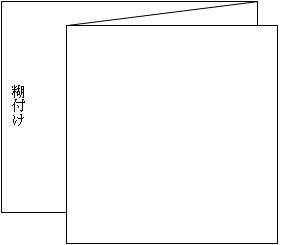 職歴欄（追加）資格・免許欄（追加）職　　種職　　種職　　種職　　種職　　種職　　種職　　種職　　種職　　種職　　種職　　種職　　種職　　種職　　種職　　種職　　種職　　種職　　種職　　種職　　種職　　種職　　種職　　種職　　種整理番号(記入不要)整理番号(記入不要)整理番号(記入不要)整理番号(記入不要)－－整理番号(記入不要)整理番号(記入不要)整理番号(記入不要)整理番号(記入不要)－－現在の雇用形態現在の雇用形態　□室蘭市会計年度任用職員　　□その他（　　　　　　　　　　　　　　）　□室蘭市会計年度任用職員　　□その他（　　　　　　　　　　　　　　）　□室蘭市会計年度任用職員　　□その他（　　　　　　　　　　　　　　）　□室蘭市会計年度任用職員　　□その他（　　　　　　　　　　　　　　）　□室蘭市会計年度任用職員　　□その他（　　　　　　　　　　　　　　）　□室蘭市会計年度任用職員　　□その他（　　　　　　　　　　　　　　）　□室蘭市会計年度任用職員　　□その他（　　　　　　　　　　　　　　）　□室蘭市会計年度任用職員　　□その他（　　　　　　　　　　　　　　）　□室蘭市会計年度任用職員　　□その他（　　　　　　　　　　　　　　）　□室蘭市会計年度任用職員　　□その他（　　　　　　　　　　　　　　）　□室蘭市会計年度任用職員　　□その他（　　　　　　　　　　　　　　）　□室蘭市会計年度任用職員　　□その他（　　　　　　　　　　　　　　）　□室蘭市会計年度任用職員　　□その他（　　　　　　　　　　　　　　）　□室蘭市会計年度任用職員　　□その他（　　　　　　　　　　　　　　）　□室蘭市会計年度任用職員　　□その他（　　　　　　　　　　　　　　）　□室蘭市会計年度任用職員　　□その他（　　　　　　　　　　　　　　）フリガナフリガナ性　別性　別性　別性　別性　別□ 男　□ 女氏　　名氏　　名性　別性　別性　別性　別性　別□ 男　□ 女生年月日生年月日 昭和・平成　　　年　　月　　日生　　（満　　　歳） 昭和・平成　　　年　　月　　日生　　（満　　　歳） 昭和・平成　　　年　　月　　日生　　（満　　　歳） 昭和・平成　　　年　　月　　日生　　（満　　　歳） 昭和・平成　　　年　　月　　日生　　（満　　　歳） 昭和・平成　　　年　　月　　日生　　（満　　　歳） 昭和・平成　　　年　　月　　日生　　（満　　　歳） 昭和・平成　　　年　　月　　日生　　（満　　　歳） 昭和・平成　　　年　　月　　日生　　（満　　　歳） 昭和・平成　　　年　　月　　日生　　（満　　　歳） 昭和・平成　　　年　　月　　日生　　（満　　　歳） 昭和・平成　　　年　　月　　日生　　（満　　　歳） 昭和・平成　　　年　　月　　日生　　（満　　　歳） 昭和・平成　　　年　　月　　日生　　（満　　　歳） 昭和・平成　　　年　　月　　日生　　（満　　　歳）写　真縦４㎝×横３㎝※６カ月以内に撮影　　した正面向き、脱　　帽、上半身のもの現住所現住所〒      －〒      －〒      －〒      －〒      －〒      －〒      －〒      －〒      －〒      －〒      －〒      －〒      －〒      －〒      －写　真縦４㎝×横３㎝※６カ月以内に撮影　　した正面向き、脱　　帽、上半身のもの連絡先連絡先電話：　　　　　－　　　　　－メールアドレス：電話：　　　　　－　　　　　－メールアドレス：電話：　　　　　－　　　　　－メールアドレス：電話：　　　　　－　　　　　－メールアドレス：電話：　　　　　－　　　　　－メールアドレス：電話：　　　　　－　　　　　－メールアドレス：電話：　　　　　－　　　　　－メールアドレス：電話：　　　　　－　　　　　－メールアドレス：電話：　　　　　－　　　　　－メールアドレス：電話：　　　　　－　　　　　－メールアドレス：電話：　　　　　－　　　　　－メールアドレス：電話：　　　　　－　　　　　－メールアドレス：電話：　　　　　－　　　　　－メールアドレス：電話：　　　　　－　　　　　－メールアドレス：電話：　　　　　－　　　　　－メールアドレス：写　真縦４㎝×横３㎝※６カ月以内に撮影　　した正面向き、脱　　帽、上半身のもの学歴学校名学校名学校名学校名学校名学部・学科等学部・学科等在学期間(令和:R,平成：H,昭和:Sで記載）在学期間(令和:R,平成：H,昭和:Sで記載）在学期間(令和:R,平成：H,昭和:Sで記載）在学期間(令和:R,平成：H,昭和:Sで記載）在学期間(令和:R,平成：H,昭和:Sで記載）在学期間(令和:R,平成：H,昭和:Sで記載）在学期間(令和:R,平成：H,昭和:Sで記載）卒業・卒業見込等の区別（〇で囲むこと）卒業・卒業見込等の区別（〇で囲むこと）卒業・卒業見込等の区別（〇で囲むこと）新しい順に記入最終（または現在）最終（または現在）最終（または現在）最終（または現在）最終（または現在）　年　　月　～　　　年　　月　年　　月　～　　　年　　月　年　　月　～　　　年　　月　年　　月　～　　　年　　月　年　　月　～　　　年　　月　年　　月　～　　　年　　月　年　　月　～　　　年　　月卒業・卒見・中退卒業・卒見・中退卒業・卒見・中退新しい順に記入その前その前その前その前その前　年　　月　～　　　年　　月　年　　月　～　　　年　　月　年　　月　～　　　年　　月　年　　月　～　　　年　　月　年　　月　～　　　年　　月　年　　月　～　　　年　　月　年　　月　～　　　年　　月卒業・卒見・中退卒業・卒見・中退卒業・卒見・中退新しい順に記入その前その前その前その前その前　年　　月　～　　　年　　月　年　　月　～　　　年　　月　年　　月　～　　　年　　月　年　　月　～　　　年　　月　年　　月　～　　　年　　月　年　　月　～　　　年　　月　年　　月　～　　　年　　月卒業・卒見・中退卒業・卒見・中退卒業・卒見・中退室蘭市役所での任用履歴室蘭市役所での任用履歴室蘭市役所での任用履歴　□　有り　（※有りの場合は下記に詳細を記入）　□　有り　（※有りの場合は下記に詳細を記入）　□　有り　（※有りの場合は下記に詳細を記入）　□　有り　（※有りの場合は下記に詳細を記入）　□　有り　（※有りの場合は下記に詳細を記入）　□　有り　（※有りの場合は下記に詳細を記入）　□　有り　（※有りの場合は下記に詳細を記入）　□　有り　（※有りの場合は下記に詳細を記入）　□　有り　（※有りの場合は下記に詳細を記入）　□　有り　（※有りの場合は下記に詳細を記入）　□　無し　□　無し　□　無し　□　無し　□　無し職員区分(〇で囲むこと）職員区分(〇で囲むこと）職員区分(〇で囲むこと）職員区分(〇で囲むこと）在職期間 (令和:R,平成：H,昭和:Sで記載）在職期間 (令和:R,平成：H,昭和:Sで記載）在職期間 (令和:R,平成：H,昭和:Sで記載）在職期間 (令和:R,平成：H,昭和:Sで記載）在職期間 (令和:R,平成：H,昭和:Sで記載）在職期間 (令和:R,平成：H,昭和:Sで記載）在職期間 (令和:R,平成：H,昭和:Sで記載）在職月数任用所属（職名）任用所属（職名）任用所属（職名）任用所属（職名）任用所属（職名）任用所属（職名）新しい順に記入正職・嘱託・臨時・会計年度正職・嘱託・臨時・会計年度正職・嘱託・臨時・会計年度　　年　　月　～　　　年　　月　　　年　　月　～　　　年　　月　　　年　　月　～　　　年　　月　　　年　　月　～　　　年　　月　　　年　　月　～　　　年　　月　　　年　　月　～　　　年　　月　　　年　　月　～　　　年　　月　月新しい順に記入正職・嘱託・臨時・会計年度正職・嘱託・臨時・会計年度正職・嘱託・臨時・会計年度　　年　　月　～　　　年　　月　　年　　月　～　　　年　　月　　年　　月　～　　　年　　月　　年　　月　～　　　年　　月　　年　　月　～　　　年　　月　　年　　月　～　　　年　　月　　年　　月　～　　　年　　月月新しい順に記入正職・嘱託・臨時・会計年度正職・嘱託・臨時・会計年度正職・嘱託・臨時・会計年度　　年　　月　～　　　年　　月　　年　　月　～　　　年　　月　　年　　月　～　　　年　　月　　年　　月　～　　　年　　月　　年　　月　～　　　年　　月　　年　　月　～　　　年　　月　　年　　月　～　　　年　　月月新しい順に記入正職・嘱託・臨時・会計年度正職・嘱託・臨時・会計年度正職・嘱託・臨時・会計年度　　年　　月　～　　　年　　月　　年　　月　～　　　年　　月　　年　　月　～　　　年　　月　　年　　月　～　　　年　　月　　年　　月　～　　　年　　月　　年　　月　～　　　年　　月　　年　　月　～　　　年　　月月新しい順に記入正職・嘱託・臨時・会計年度正職・嘱託・臨時・会計年度正職・嘱託・臨時・会計年度　　年　　月　～　　　年　　月　　年　　月　～　　　年　　月　　年　　月　～　　　年　　月　　年　　月　～　　　年　　月　　年　　月　～　　　年　　月　　年　　月　～　　　年　　月　　年　　月　～　　　年　　月月室蘭市役所以外の職歴室蘭市役所以外の職歴室蘭市役所以外の職歴□　有り　（※有りの場合は下記に詳細を記入）□　有り　（※有りの場合は下記に詳細を記入）□　有り　（※有りの場合は下記に詳細を記入）□　有り　（※有りの場合は下記に詳細を記入）□　有り　（※有りの場合は下記に詳細を記入）□　有り　（※有りの場合は下記に詳細を記入）□　有り　（※有りの場合は下記に詳細を記入）□　有り　（※有りの場合は下記に詳細を記入）□　有り　（※有りの場合は下記に詳細を記入）□　有り　（※有りの場合は下記に詳細を記入）□　有り　（※有りの場合は下記に詳細を記入）□　無し□　無し□　無し□　無し職歴勤務先（名称）勤務先（名称）勤務先（名称）勤務先（名称）雇用形態(正規・パート等)雇用形態(正規・パート等)所在地所在地所在地勤務期間(令和:R,平成：H,昭和:Sで記載）勤務期間(令和:R,平成：H,昭和:Sで記載）勤務期間(令和:R,平成：H,昭和:Sで記載）勤務期間(令和:R,平成：H,昭和:Sで記載）職務内容職務内容職務内容職務内容新しい順に記入最終（在学中、無職の場合は「なし」と記入）最終（在学中、無職の場合は「なし」と記入）最終（在学中、無職の場合は「なし」と記入）最終（在学中、無職の場合は「なし」と記入）市区町村市区町村市区町村　年　　月～　　年　　月　年　　月～　　年　　月　年　　月～　　年　　月　年　　月～　　年　　月新しい順に記入その前その前その前その前市区町村市区町村市区町村　年　　月～　　年　　月　年　　月～　　年　　月　年　　月～　　年　　月　年　　月～　　年　　月新しい順に記入その前その前その前その前市区町村市区町村市区町村　年　　月～　　年　　月　年　　月～　　年　　月　年　　月～　　年　　月　年　　月～　　年　　月新しい順に記入その前その前その前その前市区町村市区町村市区町村　年　　月～　　年　　月　年　　月～　　年　　月　年　　月～　　年　　月　年　　月～　　年　　月 　資格・免許（自動車運転免許等） 　資格・免許（自動車運転免許等） 　資格・免許（自動車運転免許等） 　資格・免許（自動車運転免許等） 　資格・免許（自動車運転免許等） 　資格・免許（自動車運転免許等） 　資格・免許（自動車運転免許等） 　資格・免許（自動車運転免許等） 　資格・免許（自動車運転免許等） 　資格・免許（自動車運転免許等） 　資格・免許（自動車運転免許等） 　資格・免許（自動車運転免許等） 　資格・免許（自動車運転免許等） 　資格・免許（自動車運転免許等） 　資格・免許（自動車運転免許等） 　資格・免許（自動車運転免許等） 　資格・免許（自動車運転免許等） 　資格・免許（自動車運転免許等）種　別種　別種　別種　別種　別種　別種　別種　別種　別取得年月日取得年月日取得年月日取得年月日取得年月日取得年月日取得年月日取得年月日取得年月日自動車運転免許　（□ＡＴ限定　※該当者はチェックを入れること）自動車運転免許　（□ＡＴ限定　※該当者はチェックを入れること）自動車運転免許　（□ＡＴ限定　※該当者はチェックを入れること）自動車運転免許　（□ＡＴ限定　※該当者はチェックを入れること）自動車運転免許　（□ＡＴ限定　※該当者はチェックを入れること）自動車運転免許　（□ＡＴ限定　※該当者はチェックを入れること）自動車運転免許　（□ＡＴ限定　※該当者はチェックを入れること）自動車運転免許　（□ＡＴ限定　※該当者はチェックを入れること）自動車運転免許　（□ＡＴ限定　※該当者はチェックを入れること）昭和・平成・令和　　　　年　　　月　　　日昭和・平成・令和　　　　年　　　月　　　日昭和・平成・令和　　　　年　　　月　　　日昭和・平成・令和　　　　年　　　月　　　日昭和・平成・令和　　　　年　　　月　　　日昭和・平成・令和　　　　年　　　月　　　日昭和・平成・令和　　　　年　　　月　　　日昭和・平成・令和　　　　年　　　月　　　日昭和・平成・令和　　　　年　　　月　　　日昭和・平成・令和　　　　年　　　月　　　日昭和・平成・令和　　　　年　　　月　　　日昭和・平成・令和　　　　年　　　月　　　日昭和・平成・令和　　　　年　　　月　　　日昭和・平成・令和　　　　年　　　月　　　日昭和・平成・令和　　　　年　　　月　　　日昭和・平成・令和　　　　年　　　月　　　日昭和・平成・令和　　　　年　　　月　　　日昭和・平成・令和　　　　年　　　月　　　日昭和・平成・令和　　　　年　　　月　　　日昭和・平成・令和　　　　年　　　月　　　日昭和・平成・令和　　　　年　　　月　　　日昭和・平成・令和　　　　年　　　月　　　日昭和・平成・令和　　　　年　　　月　　　日昭和・平成・令和　　　　年　　　月　　　日昭和・平成・令和　　　　年　　　月　　　日昭和・平成・令和　　　　年　　　月　　　日昭和・平成・令和　　　　年　　　月　　　日昭和・平成・令和　　　　年　　　月　　　日昭和・平成・令和　　　　年　　　月　　　日昭和・平成・令和　　　　年　　　月　　　日昭和・平成・令和　　　　年　　　月　　　日昭和・平成・令和　　　　年　　　月　　　日昭和・平成・令和　　　　年　　　月　　　日昭和・平成・令和　　　　年　　　月　　　日昭和・平成・令和　　　　年　　　月　　　日昭和・平成・令和　　　　年　　　月　　　日　志望動機（自由記載）　志望動機（自由記載）パソコンの使用（ワード・エクセル等の操作）□可　・　□不可１．再度の任用について　　２回目の再度任用までは人事評価等により翌年度の任用を決定します。３回目の再度任用を希望される場合は、面接試験の受験が必要です。　　なお、再度任用は、会計年度任用職員としての任用を決定するものであり、同じ職種や勤務場所での任用を保証するものではありません。　前年度とは異なる勤務条件での任用となる場合がありますので、ご承知おきください。　　□左記の「１．再度の任用について」をよくご覧になり、内容をご理解、確認されましたら自筆でチェックをしてください。２．兼業について　　他の事業所との兼業を希望する場合は、届出が必要です。届出には、次の項目をすべて満たしていることが必要です。　①　兼業先の業務と勤務時間が重複しないこと。　②　１日の合計就労時間が８時間を超えないこと。　③　１週間の合計就労時間が４０時間を超えないこと。　④　１週間のうち、少なくとも１日の休日（どちらの業務もない日）があること。⑤　兼業先の業務が、本市の会計年度任用職員の身分上ふさわしく　ない性質をもたないこと。□左記の「２．兼業について」をよくご覧になり、内容をご理解、確認　されましたら自筆でチェックを　してください。２．兼業について　　他の事業所との兼業を希望する場合は、届出が必要です。届出には、次の項目をすべて満たしていることが必要です。　①　兼業先の業務と勤務時間が重複しないこと。　②　１日の合計就労時間が８時間を超えないこと。　③　１週間の合計就労時間が４０時間を超えないこと。　④　１週間のうち、少なくとも１日の休日（どちらの業務もない日）があること。⑤　兼業先の業務が、本市の会計年度任用職員の身分上ふさわしく　ない性質をもたないこと。□ □採用後の兼業予定について、当てはまる事項にチェックしてください。兼業する兼業はしない３．欠格事項について　　地方公務員法第１６条（欠格事項）に該当する方は受験できません。　※地方公務員法抜粋３．欠格事項について　　地方公務員法第１６条（欠格事項）に該当する方は受験できません。　※地方公務員法抜粋３．欠格事項について　　地方公務員法第１６条（欠格事項）に該当する方は受験できません。　※地方公務員法抜粋私は、受験要件に該当し、室蘭市会計年度任用職員採用試験を受験したいので申し込みます。　また、この申込書のすべての記載した事項は、事実と相違ありません。 　　令和 　年　　月　　　日 　　　　　　　　　　　　　　　　　　　　　　　　　（氏名）　　　　　　　　　　       自筆による署名私は、受験要件に該当し、室蘭市会計年度任用職員採用試験を受験したいので申し込みます。　また、この申込書のすべての記載した事項は、事実と相違ありません。 　　令和 　年　　月　　　日 　　　　　　　　　　　　　　　　　　　　　　　　　（氏名）　　　　　　　　　　       自筆による署名私は、受験要件に該当し、室蘭市会計年度任用職員採用試験を受験したいので申し込みます。　また、この申込書のすべての記載した事項は、事実と相違ありません。 　　令和 　年　　月　　　日 　　　　　　　　　　　　　　　　　　　　　　　　　（氏名）　　　　　　　　　　       自筆による署名整理番号－職種氏名障がい者手帳障がい者手帳障がい者手帳障がい者手帳障がい者手帳交付機関名都・道・府県・市 都・道・府県・市 障がい名交付番号第　　　　号第　　　　号障がい名交付年月日　　　　　　年　　月　　日　　　　　　年　　月　　日障がいの等級第　　　種　　　　　　級試験当日に配慮すべき事項がある方は内容をご記入ください。試験当日に配慮すべき事項がある方は内容をご記入ください。室蘭市役所での任用履歴室蘭市役所での任用履歴職員区分(〇で囲むこと）職員区分(〇で囲むこと）在職期間 (令和:R,平成：H,昭和:Sで記載）在職期間 (令和:R,平成：H,昭和:Sで記載）在職期間 (令和:R,平成：H,昭和:Sで記載）在職月数任用所属（職名）任用所属（職名）新しい順に記入正職・嘱託・臨時・会計年度　　　年　　月　～　　　年　　月　　　年　　月　～　　　年　　月　　　年　　月　～　　　年　　月月新しい順に記入正職・嘱託・臨時・会計年度　　　年　　月　～　　　年　　月　　　年　　月　～　　　年　　月　　　年　　月　～　　　年　　月月新しい順に記入正職・嘱託・臨時・会計年度　　　年　　月　～　　　年　　月　　　年　　月　～　　　年　　月　　　年　　月　～　　　年　　月月新しい順に記入正職・嘱託・臨時・会計年度　　　年　　月　～　　　年　　月　　　年　　月　～　　　年　　月　　　年　　月　～　　　年　　月月新しい順に記入正職・嘱託・臨時・会計年度　　　年　　月　～　　　年　　月　　　年　　月　～　　　年　　月　　　年　　月　～　　　年　　月月新しい順に記入正職・嘱託・臨時・会計年度　　　年　　月　～　　　年　　月　　　年　　月　～　　　年　　月　　　年　　月　～　　　年　　月月新しい順に記入正職・嘱託・臨時・会計年度　　　年　　月　～　　　年　　月　　　年　　月　～　　　年　　月　　　年　　月　～　　　年　　月月新しい順に記入正職・嘱託・臨時・会計年度　　　年　　月　～　　　年　　月　　　年　　月　～　　　年　　月　　　年　　月　～　　　年　　月月室蘭市役所以外の職歴室蘭市役所以外の職歴職歴勤務先（名称）雇用形態(正規・パート等)所在地勤務期間（（西暦）年・月を記入）勤務期間（（西暦）年・月を記入）勤務期間（（西暦）年・月を記入）職務内容新しい順に記入その前市区町村・　　～　　・・　　～　　・・　　～　　・新しい順に記入その前市区町村・　　～　　・・　　～　　・・　　～　　・新しい順に記入その前市区町村・　　～　　・・　　～　　・・　　～　　・新しい順に記入その前市区町村・　　～　　・・　　～　　・・　　～　　・新しい順に記入その前市区町村・　　～　　・・　　～　　・・　　～　　・新しい順に記入その前市区町村・　　～　　・・　　～　　・・　　～　　・新しい順に記入その前市区町村・　　～　　・・　　～　　・・　　～　　・新しい順に記入その前市区町村・　　～　　・・　　～　　・・　　～　　・種　別取得年月日昭和・平成・令和　　　　年　　　月　　　日昭和・平成・令和　　　　年　　　月　　　日昭和・平成・令和　　　　年　　　月　　　日昭和・平成・令和　　　　年　　　月　　　日昭和・平成・令和　　　　年　　　月　　　日昭和・平成・令和　　　　年　　　月　　　日昭和・平成・令和　　　　年　　　月　　　日昭和・平成・令和　　　　年　　　月　　　日